	   Trần Thị Ngọc YếnUBND QUẬN LONG BIÊNTRƯỜNG THCS THƯỢNG THANH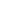   LỊCH CÔNG TÁC TUẦN NĂM HỌC 2023 - 2024TỪ 09/10/2023 ĐẾN NGÀY 15/10/2023ThứBuổiND công việc, thời gian, địa điểmPhân công nhiệm vụBGH trựcHai09/10S- Tiết 1: Chào cờ chuyên đề:Sơ kết thi đua đợt 1 và phát động thi đua đợt 2Truyền thông cung cấp kiến thức chăm sóc sức khỏe sinh sản vị thành niên- Tiết 2: Luyện tập Đội Nghi lễ- Lớp trực tuần: 8A5- Đ/c: Thư, Thùy Dung, GVCN các lớp- Đ/c T.Dung phụ trách- GVCN và học sinh lớp 8A5Đ/c YếnHai09/10C- VP: Hoàn thành các văn bản họp HNVC tổ (Buổi 1)Gửi giấy mời dự HNVC buổi 1 tới Trưởng ban đại diện CMHS nhà trường- 17h20: Dạy bồi dưỡng HSY Khối 9 – môn Ngữ văn- Lớp trực tuần: 7A1- Đ/c Thắng- GV dạy theo p/c- GVCN và học sinh lớp 7A1Đ/c YếnBa10/10S- 7h15-7h30: Kiểm tra đầu giờ khối 9 – môn Toán- 8h30: Tham dự tập huấn kỹ năng hoạt động Công đoàn tại tầng 4 Khu liên cơ- 9h05: Tập thể dục giữa giờ - Kiểm tra lớp 6A2- Tiết 3,4: Luyện tập Đội Nghi lễ- GV trông kiểm tra theo p/c- Đ/c Mai, Đ/c Loan- Đ/c Dung, Đ/c Hưng- Đ/c T.Dung phụ tráchĐ/c HoàiBa10/10C- Trung tâm dự giờ Kỹ năng sống (Đ/c Thắm, Kim Anh)- 15h35: Hội nghị VC-NLĐ (Các tổ)- Đ/c Thắm, Đ/c Kim Anh- TTCM phụ tráchĐ/c HoàiTư11/10S- BGH dự giờĐ/c HườngTư11/10C- 14h30: Tổ chức Đại hội Liên đội- 17h20: Dạy bồi dưỡng HSY Khối 9 – môn Tiếng Anh- Đ/c Thùy Dung- GV dạy theo p/cĐ/c HườngNăm12/10S- 7h15-7h30: Kiểm tra đầu giờ khối 9 – môn Tiếng Anh- 9h05: Tập thể dục giữa giờ - Kiểm tra lớp 6A3- Tiết 5: Chuyên đề Địa lý – Đ/c Huế lớp 8A2- GV trông kiểm tra theo p/c- Đ/c Dung, Hưng- Đ/c Huế và tổ nhóm CMĐ/c HoàiNăm12/10C- Trung tâm dự giờ Kỹ năng sống (Đ/c Hải Yến)- 14h: 11 Học sinh lớp 9 học CLB HSG Quận tại trường THCS Gia Thụy - Tiết 3: Chuyên đề Thể dục – Đ/c Sơn lớp 6A1- 17h20: Dạy bồi dưỡng HSY Khối 9 – môn Toán- Đ/c Yến- GVCN các lớp 9 có HS tham dự - Đ/c Sơn và tổ nhóm CM- GV dạy theo p/cĐ/c HoàiSáu13/10S- Trong ngày: Nhóm trưởng V-T-A khối 9 nộp đề kiểm tra đầu giờ (toàn bộ) của tuần tiếp theo về Đ/c Hường (để lưu và duyệt), Đ/c Thắng (để in sao đề)GV báo cáo tiết dạy chuyên đề của tuần tiếp theo về Đ/c Hường và Đ/c ThắngNhóm trưởng V-T-A Khối 9GV dạy CĐ theo phân côngĐ/c YếnSáu13/10C- Hoàn thành công tác chuẩn bị Hội nghị VC-NLĐ- Tiết 3,4: Học CLB HSG Khối 6,7 (học bù ngày 14/10)- Tiết 3,4: GVCN Khối 6,7,8 dạy HĐTN; GVCN khối 9 dạy VMTL, Hướng nghiệp- Lao động vệ sinh khử khuẩn: Lớp 8A1 và 8A2- Đ/c Mai, GV theo p/c- GV dạy theo p/c- GVCN các lớp- GVCN lớp 8A1 và 8A2Đ/c YếnBảy14/10S- Tổ chức Hội nghị VC-NLĐ năm học 2023-2024 – Học sinh các khối 6,7,8,9 nghỉ học- 100% CBGV-NV; GVCN thông báo học sinh nghỉ họcĐ/c HườngBảy14/10C- 14h: 11 Học sinh lớp 9 học CLB HSG Quận tại trường THCS Gia Thụy - GVCN các lớp có HS tham gia Đ/c HườngCN15/10S- BV trựcBV trựcCN15/10C- BV trựcBV trựcThượng Thanh, ngày 09  tháng10 năm 2023HIỆU TRƯỞNG